06 октября 2018г. на базе МБОУ «Красноясыльская СОШ» состоялся фестиваль «ГТО для всех» в рамках «Фестиваля в Красноясыльском поселении» проекта «Орда. Спорт. Люди. Разные, но равные!» краевого мероприятия «Мы выбираем спорт!» Программа фестиваля состояла из следующих тестов комплекса ГТО: подтягивание из виса на высокой перекладине, наклон вперед из положения стоя на гимнастической скамье, сгибание и разгибание рук в упоре лежа на полу, поднимание туловища из положения лежа на спине, прыжки в длину с места толчком двумя ногами. В Мероприятии приняли участие 50 человек. Всем участникам вручена сувенирная продукция с символикой ГТО.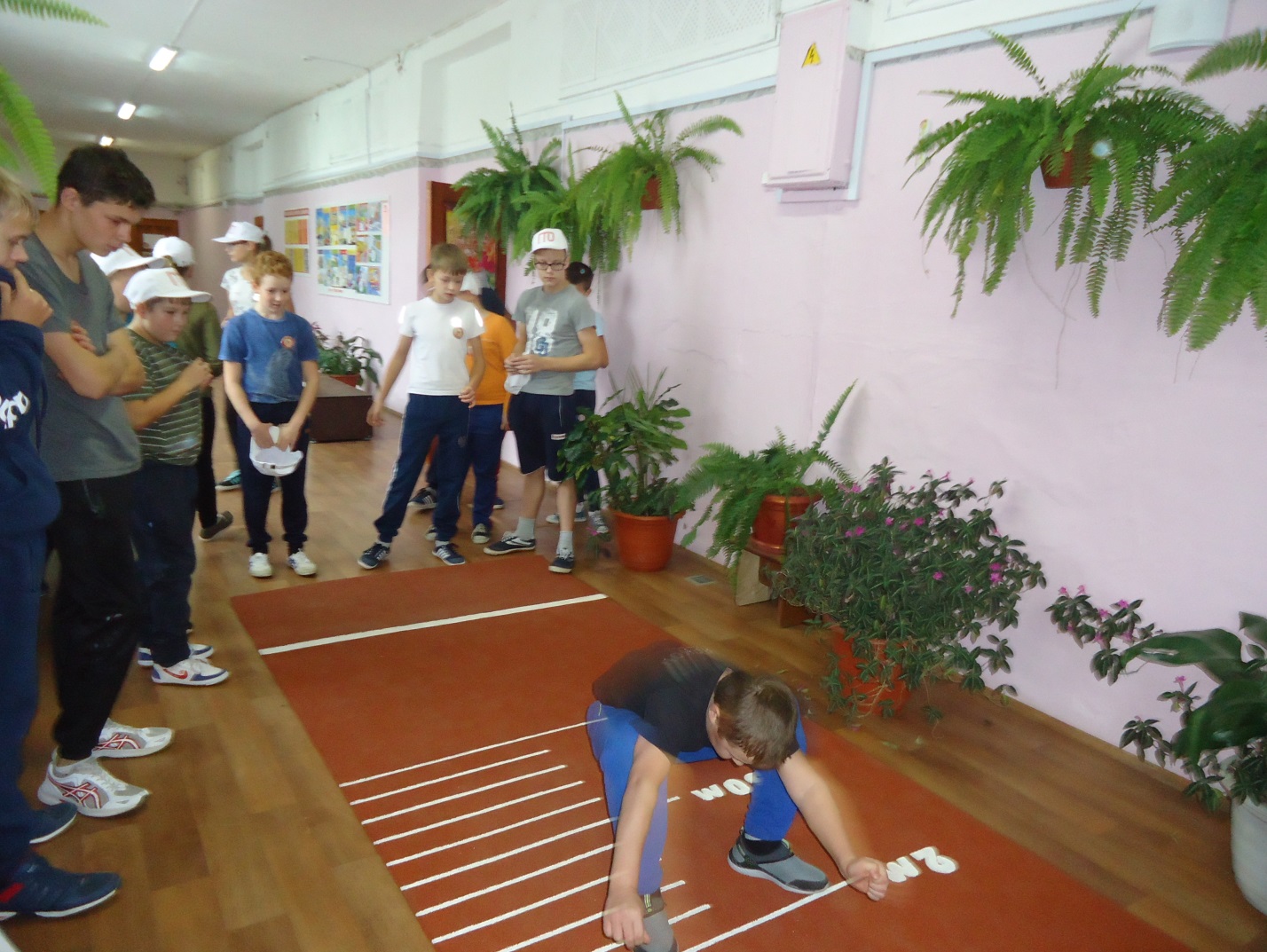 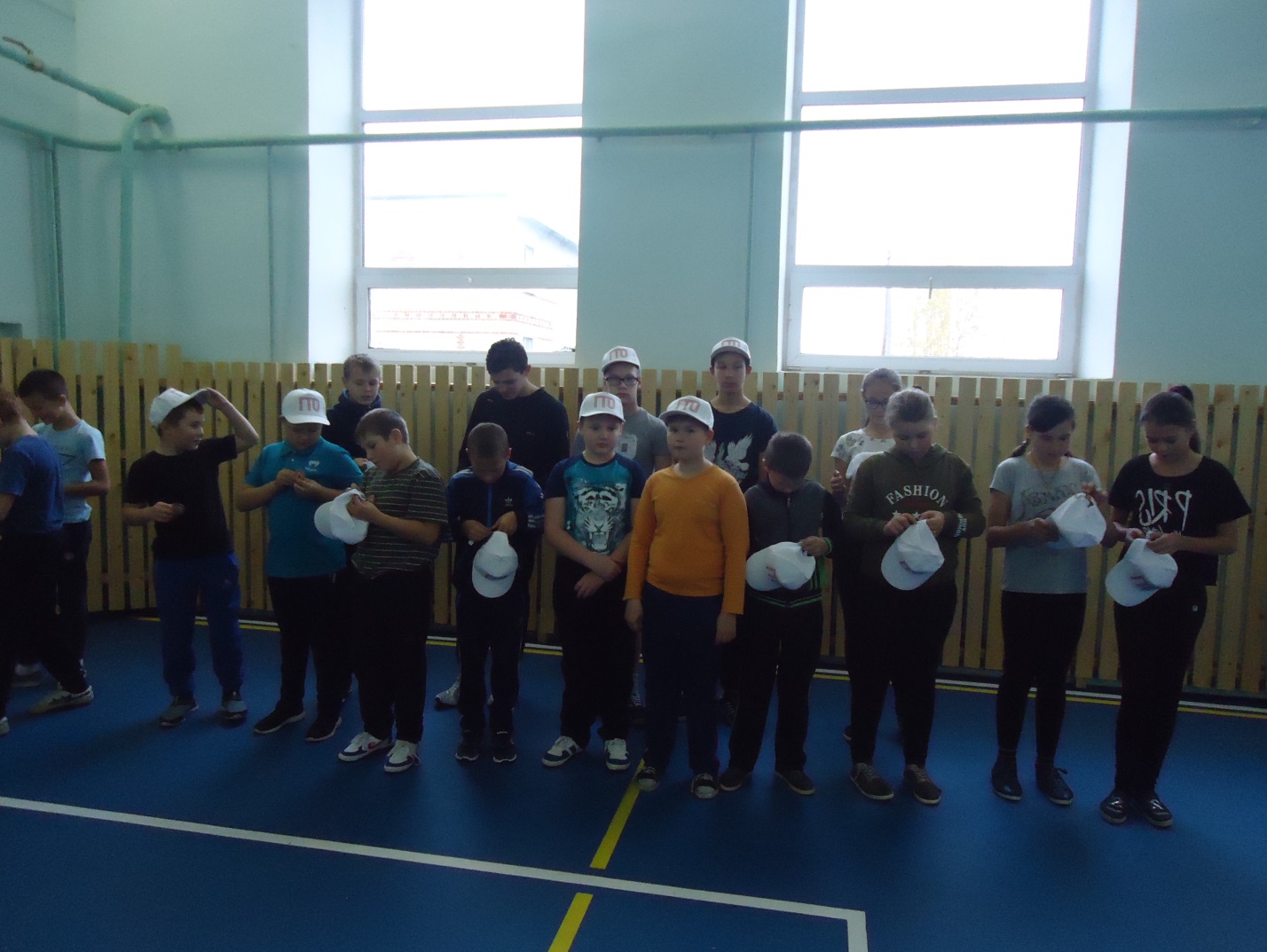 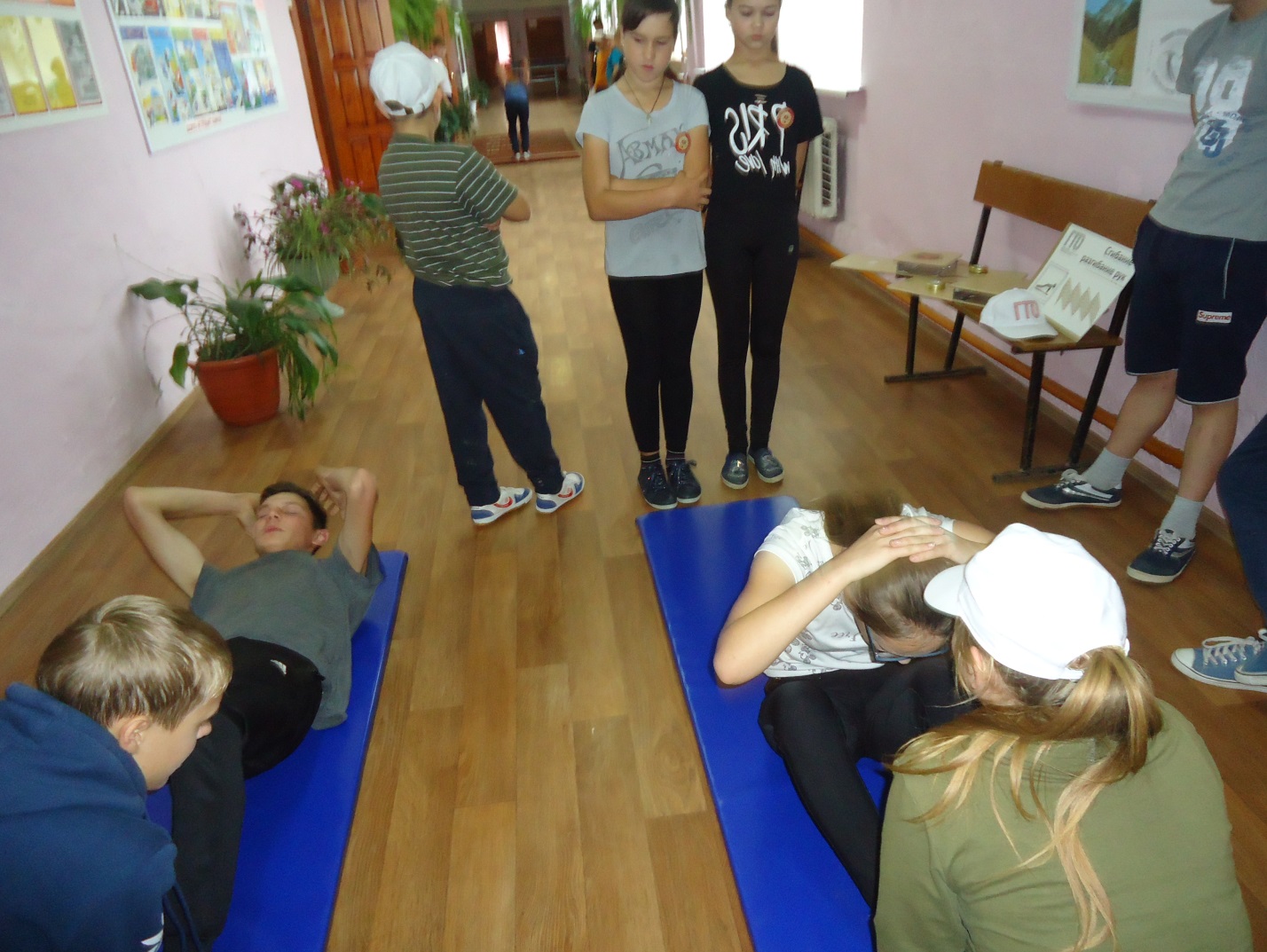 